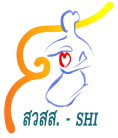 ใบสั่งซื้อสินค้า วันที่สั่งซื้อ ………................ ชื่อ - นามสกุล ………….……………….....................……… หน่วยงาน………………......................……........….……...………ที่อยู่…………...……..………….……..…….................…………….........….……....…......…………......................…….............…… …..…........................................................................................................................ รหัสไปรษณีย์ …….....….............มือถือ ……....….................................... โทรศัพท์ …………..............................………โทรสาร …….…................…..….… E-mail : ………………..……............................................................................................................................…………..ขั้นตอนการสั่งซื้อ1. โอนเงินผ่านธนาคาร	ธนาคาร กรุงไทย   สาขา กระทรวงสาธารณสุข-ติวานนท์ ชื่อบัญชี สื่อส่งเสริมงานสุขภาพ ประเภท ออมทรัพย์ เลขที่ 142-0-08747-92. ส่งใบสั่งซื้อพร้อมหลักฐานการชำระเงินมาที่ 	สำนักวิจัยสังคมและสุขภาพ	โทรสาร 0 2590 1498  	* จะทำการจัดส่งหนังสือให้หลังจากได้รับหลักฐานการชำระเงินเรียบร้อยแล้วออกใบเสร็จรับเงินในนาม	 บุคคล			 หน่วยงานสอบถามเพิ่มเติมที่ โทรศัพท์ 0 2590 1352 (รัชนุช จุฑามณี)******************************* ที่รายการค่าจัดส่ง/ชิ้น (บาท)ค่าจัดส่ง/ชิ้น (บาท)จำนวนสั่งซื้อจำนวนเงิน (บาท)ที่รายการEMSลงทะเบียนจำนวนสั่งซื้อจำนวนเงิน (บาท)1เสื้องานบันดาลใจราคา 350 บาท/ตัว5030 ขนาด S ……….....….ตัวM ………........ตัวL ……….........ตัวXL ……......….ตัวXXL …….......ตัวXXXL ….....…ตัว2กระเป๋างานบันดาลใจราคา 300 บาท/ใบ5030รวมเป็นเงินทั้งสิ้นรวมเป็นเงินทั้งสิ้น